ΕΝΤΥΠΟ ΟΙΚΟΝΟΜΙΚΗΣ ΠΡΟΣΦΟΡΑΣΤου/της…………………………………………………………………………………………………………Διεύθυνση: Πόλη  …………………….… οδός ……………………..………… αριθμ. ……………………. Τηλ. ….………………Email……………..……………………………………………………………………Οι τιμές της παρούσης προσφοράς αφορούν «Υπηρεσίες συντήρησης και αποκατάστασης βλαβών των συστημάτων ΒΜS των κτιρίων του Πανεπιστημίου Πατρών διάρκειας δύο ετών» (ΚΩΔ: ΤΚΠΣ-10) όπως παρακάτω: Παρατηρήσεις:  Η δαπάνη κάθε είδους θα αναγράφεται αριθμητικώς και ολογράφως. Η προσφορά ισχύει για εκατό είκοσι 120 ημερολογιακές ημέρες. Στις τιμές αυτές περιλαμβάνονται παντός είδους κρατήσεις που βαρύνουν τον ανάδοχο, εκτός του Φ.Π.Α. Ο Προσφέρων(σφραγίδα-Υπογραφή)ΕΛΛΗΝΙΚΗ ΔΗΜΟΚΡΑΤΙΑ              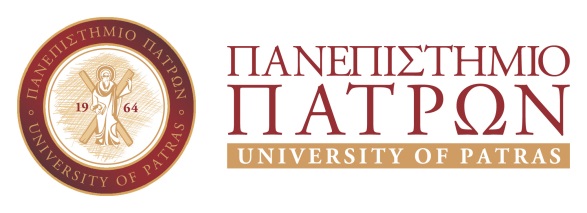 Α/ΑΠΕΡΙΓΡΑΦΗΠΟΣΟΤΗΤΑΔΑΠΑΝΗ ΣΕ €ΟμάδαΑΥπηρεσίες συντήρησης και αποκατάστασης βλαβών των συστημάτων BMS των κτιρίων του Πανεπιστημίου Πατρών διάρκειας δύο ετών (Έντεκα Συστημάτων BMS οίκου: Johnson Controls)Κατ ́αποκοπήνΦΠΑ 24%ΣΥΝΟΛΟΣΥΝΟΛΟ (Ολογράφως):ΣΥΝΟΛΟ (Ολογράφως):ΣΥΝΟΛΟ (Ολογράφως):ΣΥΝΟΛΟ (Ολογράφως):Α/ΑΠΕΡΙΓΡΑΦΗΠΟΣΟΤΗΤΑΔΑΠΑΝΗ ΣΕ €ΟμάδαΒΥπηρεσίες συντήρησης και αποκατάστασης βλαβών των συστημάτων BMS των κτιρίων του Πανεπιστημίου Πατρών διάρκειας δύο ετών (Δύο Συστημάτων BMS οίκου: HONEYWELL)Κατ ́αποκοπήνΦΠΑ 24%ΣΥΝΟΛΟΣΥΝΟΛΟ (Ολογράφως):ΣΥΝΟΛΟ (Ολογράφως):ΣΥΝΟΛΟ (Ολογράφως):ΣΥΝΟΛΟ (Ολογράφως):